LISTA DE COMPROBACIÓN DE PLANIFICACIÓN DE EVENTOS DE LANZAMIENTO DE PRODUCTOS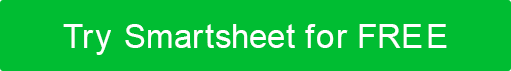 INFORMACIÓN GENERAL DEL PROYECTO12 SEMANAS ANTES DEL EVENTO8 SEMANAS ANTES DEL EVENTO4 SEMANAS ANTES DEL EVENTONOMBRE DEL EVENTONOMBRE DEL EVENTOGERENTE DE PROYECTOGERENTE DE PROYECTOFECHA DEL EVENTO00/00/0000CORREO ELECTRÓNICO (PROJECT MANAGER)TELÉFONO (PROJECT MANAGER)TELÉFONO (PROJECT MANAGER)SITIO WEB DEL EVENTOSITIO WEB DEL EVENTOCORREO ELECTRÓNICO (LUGAR DEL EVENTO/ANFITRIÓN)TELÉFONO (LUGAR DEL EVENTO/ANFITRIÓN)TELÉFONO (LUGAR DEL EVENTO/ANFITRIÓN)DIRECCIÓNDIRECCIÓNXTAREAFECHA DE VENCIMIENTOESTADOEstablecer metas y objetivos del evento Desarrollar el concepto del evento: tema y título del eventoElija el formato del evento: seminario web, conferencia o evento híbridoElija la plataforma de eventosCree el presupuesto del evento, la lista de los servicios de recursos necesarios (alquiler de mesas / sillas, etc.) y la línea de tiempoElija la hora y la fecha del eventoCree una lista de deseos de contenido/oradores y entretenimiento y una lista alternativa con límites de presupuesto para cada unoIdentificar los roles del equipo y del contratistaComprender y definir el público objetivoMarketing inicial: enviar save the date y marketing directo a listas existentes (o boletines por correo electrónico)Establecer precios de registro y venta de entradasDeterminar las comodidades del lugar para oradores y asistentes (estacionamiento, accesibilidad, etc.) con respecto a eventos híbridosXTAREAFECHA DE VENCIMIENTOESTADOConfirme los lugares físicos necesarios para eventos híbridos Determinar las necesidades av/de producción y tecnología asociadas con los lugares o las personas que se presentanConfirme a los oradores, maestros de ceremonias y personal que moderaránDesarrollar una estrategia de participación de los asistentesRecopilar contratos y acuerdos completados de patrocinadores, presentadores y contratistas pagadosRecopile logotipos, fotos de oradores y material adicional para la promoción del evento y el día de usoAmpliar el marketing a nuevas poblaciones más allá de las típicas en eventos presencialesComercialice el evento con teasers: revelaciones de oradores, temas del panel y beneficios y comodidades del solicitante de registroComprender y definir el público objetivoFecha límite de registro en el mercado, especialmente si hay precios anticipados, limitaciones de boletos y / o beneficiosXTAREAFECHA DE VENCIMIENTOESTADOPruebe el equipo de sonido y video con altavoces y personalRealice una prueba del evento dentro de la plataforma de eventos elegida, ajustando la capacidad según sea necesarioFamiliarícese con las funciones de transmisión de la plataforma de eventos y / o las opciones de transmisión adicionales que planea implementarDesarrollar el flujo de comunicaciones internas para problemas durante el evento (preguntas de enrutamiento o entrada de asistentes, etc.)Comunicar a los inscritos cómo funcionará el evento, cómo inscribirse, cómo participar, etc.Continuar comercializando el evento en puntos de venta a corto plazo (redes sociales) y reforzar los hashtags de seguidores y eventosPruebe las herramientas y características de participación de los asistentes (encuestas, encuestas, etc.)Planificar estrategias de recopilación de datos de los asistentes y preguntas posteriores al eventoRENUNCIACualquier artículo, plantilla o información proporcionada por Smartsheet en el sitio web es solo para referencia. Si bien nos esforzamos por mantener la información actualizada y correcta, no hacemos representaciones o garantías de ningún tipo, expresas o implícitas, sobre la integridad, precisión, confiabilidad, idoneidad o disponibilidad con respecto al sitio web o la información, artículos, plantillas o gráficos relacionados contenidos en el sitio web. Por lo tanto, cualquier confianza que deposite en dicha información es estrictamente bajo su propio riesgo.